ANEXO NÚM. 1MODELO DE PROPUESTA ECONÓMICA Y DE REFERENCIAS CUYA VALORACIÓN DEPENDE DE FÓRMULAS AUTOMÁTICAS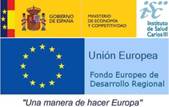 Cofinanciado por el “Fondo Europeo de Desarrollo Regional” (FEDER).	El Sr. .............................. con residencia en ......................................... calle ...................................... núm. ................, de la empresa ..............................................., enterado del anuncio publicado en .................................... y de las condiciones y requisitos que se exigen para la adjudicación del servicio de ".................................... ", se compromete en nombre (propio o de la empresa que representa) a realizarlas con estricta sujeción a las siguientes condiciones: Criterios evaluables con fórmulas automáticasOferta económica Oferta de evaluación automática Marcar con una “x” la casilla correspondiente a Sí o No, e introducir en la columna de observaciones el número que corresponda en el apartado [Nº]. Firmado,Plazo de validez de la oferta ............................ 4 meses(Quedarán excluidas del procedimiento de licitación las ofertas que presenten un importe y / o plazo superior al de licitación)ConceptoPrecio unitario/prueba  (IVA excluido)Precio unitario/prueba ofertado (IVA excluido)Precio unitario/prueba ofertado (IVA incluido)Prueba RM350,00 euroseuroseurosConceptoSíNoObservacionesEl equipo de RM disponible para la realización del servicio es de 3T-El centro donde se realizará el servicio dispone de experiencia previa superior a 2 años en la adquisición de RM 4D flow (se valorará de manera proporcional).[Nº] años de experiencia.La empresa licitadora dispone de los medios para proporcionar las imágenes de RM e informes radiológicos mediante canales telemáticos-Reducción en el tiempo para enviar los informes radiológicos al equipo investigador (plazo inferior a 14 días) (se valorará de manera proporcional).[Nº] días ofrecidosReducción en el tiempo para enviar las imágenes de RM al equipo investigador (plazo inferior a 14 días) (se valorará de manera proporcional)[Nº] días ofrecidosReducción en el tiempo de notificación al equipo investigador de hallazgos incidentales (plazo inferior a 7 días desde la fecha de la exploración) (se valorará de manera proporcional)[Nº] días ofrecidosLa empresa licitadora posee experiencia en proyectos de innovación e investigación > 5 años (se valorará de manera proporcional)[Nº] años experiencia en proyectos de innovación e investigaciónLa empresa licitadora dispone de un porcentaje de contratación indefinida entre la plantilla que ejecutará el contrato superior al 50% (se valorará de manera proporcional)[Nº] % de contratación indefinidaLa empresa licitadora dispone de la Acreditación de Calidad Asistencial Quality Healthcare (QH)-La empresa licitadora dispone de la certificación ISO 9001-La empresa licitadora dispone de la certificación ISO 14001-